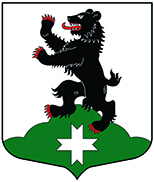 Муниципальное образование«Бугровское сельское поселение»Всеволожского муниципального района Ленинградской областиАДМИНИСТРАЦИЯПОСТАНОВЛЕНИЕ     18.10.2016     	                     	                    №  348           п. БугрыО внесении изменений в муниципальную программу«Социальная поддержка отдельных категорий граждан в МО «Бугровское сельское поселение» в 2016-2018 гг.»В соответствии со статьей 179 Бюджетного кодекса Российской Федерации, руководствуясь Порядком разработки и реализации муниципальных программ МО «Бугровское сельское поселение», утвержденным постановлением администрации МО «Бугровское сельское поселение» от 11.09.2013 № 309, администрация «Бугровское сельское поселение» Всеволожского муниципального района Ленинградской области  п о с т а н о в л я е т:Внести изменения в муниципальную программу «Социальная поддержка отдельных  категорий граждан в МО «Бугровское сельское поселение» в 2016-2018 гг.», утвержденную постановлением 19.11.2015 № 594:строкузаменить на     2. Настоящее постановление подлежит официальному опубликованию на официальном сайте http://www.admbsp.ru/     3. Контроль за исполнением настоящего постановления возложить на старшего инспектора по общим вопросам Г.Н.Деменину.Глава администрации                                                                                 Г.И.Шорохов2.3Единовременная денежная выплата инвалидам1003 0500200081 3204201401401402.3Материальная помощь социально-незащищенным категориям граждан0113 0500200083 240420140140140